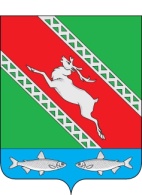 РОССИЙСКАЯ ФЕДЕРАЦИЯИРКУТСКАЯ ОБЛАСТЬАдминистрациямуниципального образования «Катангский район»ПОСТАНОВЛЕНИЕот 25 октября 2022 года                    село Ербогачен                                       № 261-пО введении режима «Чрезвычайная ситуация» на территории Ербогаченского муниципального образования в границах населенного пункта ЕрбогаченВ целях предупреждения чрезвычайной ситуации из-за отсутствия дизельного топлива на дизельной электростанции села Ербогачен, в соответствии с Федеральным законом от 21 декабря 1994 года № 68-ФЗ «О защите населения и территорий от чрезвычайных ситуаций природного и техногенного характера», постановлением Правительства Российской Федерации от 30 декабря 2003 года № 794 «О единой государственной системе предупреждения и ликвидации чрезвычайных ситуаций», руководствуясь статьей 48 Устава муниципального образования «Катангский район», протоколом заседания комиссии по предупреждению и ликвидации чрезвычайных ситуаций и обеспечению пожарной безопасности муниципального образования «Катангский район» от 25 октября 2022 года № 35, администрация муниципального образования «Катангский район»ПОСТАНОВЛЯЕТ:1. Ввести режим «Чрезвычайная ситуация» на территории Ербогаченского муниципального образования в границах населенного пункта Ербогачен с 14 часов 00 минут 25 октября 2022 года и до особого распоряжения.2. Администрации муниципального образования «Катангский район» подготовить обращение Губернатору Иркутской области, а также в министерство жилищной политики, энергетики и транспорта Иркутской области о выделении АТЗ для бесперебойной подачи электроэнергии в размере 300 тонн.3. МУП «Катангская ТЭК»:- подготовить обращение ООО «Ситэк» о передаче топлива в объеме 435 тонн, необходимого для бесперебойного электроснабжения в селе Ербогачен- обеспечить бесперебойное электроснабжения в с.Ербогачен, - провести работу по заключению контрактов на поставку дизельного топлива, - оплатить задолженности по контрактам,- проработать вопрос о выделении двух дизельных генераторов по 1,5 Мегаватт для населенного пункта Ербогачен.4. Главе Ербогаченского муниципального образования - взять под контроль сложившуюся ситуацию с энергоснабжением на территории села Ербогачен;- проработать вопрос о рекомендации жителям с.Ербогачен ограничить потребление электроэнергии на приусадебных участках.5. Информационно-издательскому отделу проинформировать жителей села Ербогачен через социальные сети о сложившейся ситуации с потреблением электроэнергии в с.Ербогачен и рекомендовать жителям с.Ербогачен ограничить потребление электроэнергии на приусадебных участках.2.	Об опасности прилегающей территории около строящегося здания стационара на 35 коек.Администрации МО «Катангский район» подготовить обращение в ОГКУ "Единый Заказчик в сфере строительства Иркутской области" и ООО «АрмСтрой» о проведении работ по консервации объекта строительства и привидении прилегающей территории в надлежащий вид (ликвидация огромных глубоких луж, котлованов и прочее), взятии объекта под охрану 3. Данное постановление опубликовать в муниципальном вестнике муниципального образования «Катангский район» и на официальном сайте муниципального образования «Катангский район».4. Контроль исполнения настоящего постановления оставляю за собой.Мэр муниципального образования«Катангский район»                                                                                   С.Ю. Чонский